                                                                                                                                 Приложение №1.В помощь классным руководителям, учителям –предметникам.                                            Полезные сайты по профессиональному самоопределению.1. Сайт http://www.csta.mosuzedu.ru Центра социально-трудовой адаптации и профориентации «Академический» Юго-Западного окружного управления департамента образования г. Москвы адресован детям и подросткам, их родителям, а также специалистам образовательных учреждений, занимающимся профориентационной работой. 2. Официальный сайт Департамента труда и занятости г. Москвы http://www.labor.ru содержит информацию, необходимую для содействия в трудоустройстве и подборе персонала: рекомендации по выбору и смене профессии, поиску работы, анонсы городских и окружных мероприятий, проводимых органами труда и занятости г. Москвы.3. На сайте http://www.iacedu.ru Информационно-аналитического центра (ИАЦ) Департамента образования г. Москвы, который осуществляет информационно-аналитическую и технологическую поддержку развития системы образования города, представлены инновационные образовательные проекты, среди которых особое место занимает профессиональная ориентация школьников, которой занимается структурное подразделение Информационно-аналитическог центра – Городской ресурсный центр. Заочно познакомиться с его работой можно с помощью программы «Виртуальная экскурсия по центру».4.Портал профессионального образования Москвы http://profedu.ru адресован старшеклассникам и выпускникам школ.5. Сайт http://www.proftime.edu.ru «Время выбрать профессию» Московского психолого-социального института адресован молодым людям, которые не хотят ошибиться с выбором профессии, и взрослым – родителям, педагогам, психологам, работодателям, которые стараются им в этом помочь.6. Сайт http://www.psykonvoy.ru Центра социально-трудовой адаптации и профориентации «Гагаринский» Юго-Западного окружного управления департамента образования г. Москвы адресован специалистам образовательных учреждений, занимающимся профориентационной работой, подросткам и  их родителям. Сайт информирует об услугах, которые оказывают специалисты Центра; это профориентация и психологическая помощь, дополнительное образование и трудоустройство школьников, психологическая подготовка к поступлению в вуз.7. Сайт http://www.shkolniky.ru Столичного центра профориентации «Разумный выбор» адресован старшеклассникам, стоящим перед выбором профессии, и специалистам, работающим с подростками. Он информирует о содержании работы Центра (определение профессиональной пригодности; подбор учебных заведений для обучения; формирования профессиональной готовности к поступлению в учебное заведение), методах работы (индивидуальное и групповое, бланковое и компьютерное тестирование; тренинги личностного роста). Все услуги специалисты Центра оказывают бесплатно. На сайте представлен обширный материал по вопросам, связанным со столичным образованием.8. Сайт http://www.profvibor.ru «Электронный музей профессий» – проект Центра социально-трудовой адаптации и профориентации «Гагаринский» Юго-Западного окружного управления департамента образования г. Москвы, адресованный, прежде всего учащимся, VIII–XI классов.9. Сайт http://www.profcenter.mosuzedu.ru Центра социально-трудовой адаптации и профориентации «Ясенево» Юго-западного окружного управления департамента образования г. Москвы адресован специалистам образовательных учреждений, занимающимся профориентационной работой, детям и подросткам в возрасте от 10 до 18 лет и их родителям.10.Общероссийская информационно-справочная система «Абитуриент» http://www.urc.ac.ru/abiturient/index.html предназначена для поступающих в вузы и школы России. Основной задачей сайта является помощь в профессиональном самоопределении учащегося и выборе подходящего образовательного учреждения. Решению этой задачи посвящены и отдельные разделы сайта.11. Городской портал профессиональной ориентации г. Москвы http://profcenter.educom.ru является основой для создания единого информационно-технологического пространства профориентационной работы в столице. Он содержит информацию о Городском центре профессиональной ориентации, проведенных им мероприятиях, ближайшие и перспективные планы работы центра с возможностью записи на интересующие мероприятия. Мероприятия центра рассчитаны на специалистов, занимающихся вопросами профессиональной ориентации, школьников и студентов. Все мероприятия Городского центра профориентации (занятия, игры, тренинги, профориентационное тестирование) проводятся бесплатно, по предварительной записи.12. Сайт «Образование и карьера» http://www.start4you.ru – информационно-справочный ресурс для выпускников школ и студентов. Здесь размещены актуальные вакансии и рекомендации по выбору профессии и образовательного учреждения, поиску работы.13. Цель портала «Ваше рабочее место» http://www.rabochee-mesto.com – помощь в выборе профессии. Разработчики сайта оригинально решают задачу знакомства школьников с профессиями. Каждый специалист может рассказать о своей профессии по установленной схеме. Для этого пользователю необходимо зарегистрироваться и заполнить форму из 14 универсальных вопросов, в том числе название профессии, должностные обязанности, необходимое образование, примерная заработная плата, условия труда, возможности развития и пр. Таким образом создается универсальная база данных о профессиях, которая пополняется ежедневно. Сейчас на портале можно найти информацию о 300 профессиях.14. Учеба.ру http://www.ucheba.ru является крупнейшим образовательным сайтом, который входит в структуру Издательского дома «Работа для Вас». Сайт адресован абитуриентам, студентам колледжей и вузов, специалистам, заинтересованные в получении второго высшего образования.Интернет  ресурсы                                                                                                                                                                                                                          1.Nsportal.ru/nachalnaya-shkola/raznoe/                                                                                              2.Klassnyi-chas-dlya-uchashchihsya-vypusknykh-klassov                                                      3.www.uchportal.ru                                                                                                      4.Proforientation.ru/vibor professii.html                                                                        5.www.kazedu.kz/referat/                                                                                                                                            Приложение №2Понятие профориентации.Профессиональная ориентация – “это целенаправленная деятельность по подготовке молодежи к обоснованному выбору профессии в соответствии с личными склонностями, интересами, способностями и одновременно с общественными потребностями в кадрах определенных профессий и разного уровня квалификации. Она представляет собой единство практической деятельности и развивающейся междисциплинарной теории и реализуется не только в учебно-воспитательном процессе работы с учащимися”           Теорию профориентации можно определить следующим образом: “ это совокупность высказываний, отражающих в концентрированной форме комплекс взглядов, представлений и идей, направленных на осуществление эффективной профориентационной деятельности”          Основные компоненты теории профессиональной ориентации школьников: факты, закономерности, принципы. Достоверных фактов, полученных с помощью научных методов, в профориентации мало.    Важный компонент теории профориентации – определенные закономерности. Поиск их служит общей целью научной деятельности. Познание закономерностей – это, в конечном счете, то самое главное, ради чего обычно и предпринимаются научные исследования.              Поскольку объектом профориентационной деятельности является процесс социально-профессионального самоопределения человека, важно в первую очередь сформулировать группу принципов, которыми руководствуются (или должны руководствоваться) девушки и юноши, выбирая себе профессию и место в социальной структуре общества.“Принцип сознательности в выборе профессии выражается в стремлении удовлетворить своим выбором не только личностные потребности в трудовой деятельности, но и принести как можно больше пользы обществу.Принцип соответствия выбираемой профессии интересам, склонностями, способностями личности и одновременно потребностям общества в кадрах определенной профессии  выражает связь личностного и общественного аспектов выбора профессии.     Принцип активности в выборе профессии характеризует тип деятельности личности в процессе профессионального самоопределения. Профессию надо активно искать самому. В этом большую роль призваны сыграть: практическая проба сил самих учащихся в процессе трудовой и профессиональной подготовки, советы родителей и их профессиональный опыт, поиск и чтение (по интересующей теме) литературы, работа во время практики и многое другое.  Принцип развитип отражает идею выбора такой профессии, которая давала бы личности возможность повышения квалификации, увеличение заработка, по мере роста опыта  и профессионального мастерства, возможность активно участвовать в общественной работе, удовлетворять культурные потребности личности, потребность в жилье, отдыхе и т.п.”    В профессиональной ориентации есть группа принципов, тесно связанных (и во многом пересекающимися) с общепедагогическими принципами. Это следующие принципы:Связь профориентации с жизнью, трудом, практикой, предусматривающей оказание помощи человеку в выборе его будущей профессии в органичном единстве с потребностями народного хозяйства в квалифицированных кадрах.Связь профориентации с трудовой подготовкой школьников- это принцип, предусматривающий хорошую постановку трудового воспитания и обучения. В отрыве от трудовой подготовки профориентация приобретает черты абстрактности, призывности, оторванности от практики, от общих задач трудового и профессионального становления личности;Систематичность и преемственность в профориентации обеспечивает профориентационная работа с 1 по 11 классы при условии обязательной преемственности этой работы из класса в классвзаимосвязь школы, воспитательного учреждения, базового предприятия, средних профессиональных учебных заведений и общественности в профориентации учащихся предусматривает тесный контакт по оказанию помощи молодым людям в выборе профессии. При этом предполагается усиление целенаправленности и координации в совместной деятельности;воспитывающий характер профориентации состоит в необходимости осуществления профориентационной работы в соответствии с задачами формирования гармоничной личности, в единстве трудового. Экономического нравственного, эстетического, правового и физического воспитания;взаимосвязь диагностического и воспитательного подходов к проведению профориентационной работы - принцип, предполагающий недопустимость противопоставления одного подхода другому. Каждый из них решает свои задачи.дифференцированный и индивидуальный подход к учащимся в зависимости от возраста и уровня сформированности их профессиональных интересов, от различий в ценностных ориентациях и жизненных планов, от уровня успеваемости. Дифференциация учащихся по группам позволяет точнее определять их средства воздействия, которые будучи эффективными в одной группе могут оказаться неэффективными в другой. Дифференциация создает условия для реализации индивидуального подхода;оптимальное сочетание массовых, групповых и индивидуальных форм профориентационной работы с учащимися и их родителями, утверждающих необходимость использования разных  форм, отхода от традиционно используемых одних только массовых форм, усиление внимания к сбалансированному сочетанию всех форм работы;соответствие содержания форм и методов профориентационной работы потребностям профессионального развития личности и одновременно потребностям района (города, региона) в кадрах определенных профессий и требуемого уровня квалификации.           Таким образом, в теории профориентации существуют и общепедагогические принципы, и специфические принципы, характеризующие профориентационную деятельность как общественное явление.                                                                                                                                  Приложение №3Положения системы профориентации1. Профориентация представляет собой системную деятельность, включающие целевые установки, задачи, принципы, формы, методы, критерии эффективности, уровни, направления, аспекты и другие системо - и структурообразующие элементы.2.  Система профориентации школьников является подсистемой общей системы трудовой и профессиональной подготовки.3. Система профессиональной ориентации - это часть общей системы социальной ориентации личности в сложившейся структуре производительных сил и производственных отношений.4. Профориентация относится к социальным системам, которые функционируют в обществе, она затрагивает различные проблемы, и в том числе связанные с развитием человеческого фактора общественного производства; уже по одной только этой причине профориентацию можно считать общественной проблемой. 5. На эффективность профориентации влияет множество различных объективных и субъективных факторов.     Из сформулированных выше пяти исходных положений вытекает определение системы профориентации школьников.  “ Система профориентации школьников – это организованная, управляемая деятельность различных государственных и общественных организаций, предприятий учреждений и школы, а также семьи, направленная на совершенствование процесса профессионального и социального самоопределения школьников в интересах личности и общества”     Общая цель системы профориентационной работы – подготовка учащихся к обоснованному выбору профессии, удовлетворяющему как личные интересы, так и общественные потребности. В систему профориентации входят  следующие основные компоненты: цели и задачи, основные направления, а также формы и методы профориентационной работы с учащимися”  Система профориентационной работы включает в себя деятельность по следующим направлениям:Профессиональное просвещение, включающее профинформацию, профпропаганду и профагитацию.Предварительная профессиональная диагностика, направленная на  выявление интересов и способностей личности к той или иной профессии.Профессиональная консультация, нацеленная в основном на оказание индивидуальной помощи в выборе профессии  со стороны специалистов-профконсультантов.Профессиональный отбор (подбор) с целью выбора лиц, которые с наибольшей вероятностью смогут успешно освоить  данную профессию и выполнять связанные с нею трудовые обязанности.Социально-профессиональная адаптация.Профессиональное воспитание, которое ставит своей целью формирование у учащихся чувства долга, ответственности, профессиональной чести и достоинства.В работе по различным направлениям определился круг форм и методов профориентационной работы – это рассказы о профессиях, беседы, экскурсии на предприятия и т.д.                                                                                                                                  Приложение №4Структура деятельности педколлектива.При организации профориентации в школе рекомендуется следующая примерная структура деятельности педколлектива.1.   Координатор   деятельности  –   заместитель   директора   ОУ   по   воспитательной работе, в функции которого входит организация всей профориентационной работы в школе, то есть:­   поддержание   связей   школы   с   социальными   партнерами,   влияющими   на самоопределение учащихся основной и старшей школы;­ планирование работы педагогического коллектива по формированию готовности учащихся   к   профильному   и   профессиональному   самоопределению   в   соответствии   с концепцией и образовательной программой общеобразовательного учреждения;­   анализ   и   коррекция   деятельности   педагогического   коллектива   по   данному направлению   (консультации   учителей­предметников,   классных   руководителей   по организации системы учебно­воспитательной  работы, направленной  на самоопределение учащихся); ­ проведение совещаний педагогических советов и производственных совещаний с обсуждением   проблемы   профильного   и   профессионального   самоопределения старшеклассников; ­ организация участия одаренных детей в предметных олимпиадах разного уровня;­   контроль   своевременного   повышения   компетентности   классных   руководителей, учителей начальной школы, учителей­предметников, школьного психолога, библиотекаря в области самоопределения учащихся;− контроль   деятельности   классных   руководителей,   воспитателей,   учителей­предметников,  школьного  психолога,  социального  педагога,  библиотекаря   по  проблеме профильного обучения и профессионального самоопределения учащихся;− контроль уровня развития разнообразных форм предпрофильной подготовки и профильного   обучения   учащихся   (кружки,   факультативы,   элективные   курсы, исследовательские проекты); 2. Классный руководитель (воспитатель), опираясь на образовательную программу и   план   воспитательной   работы   школы,   составляет   план   педагогической   поддержки самоопределения   учащихся   конкретного   класса   (группы).   В   плане   следует   отражать разнообразные   формы,   методы,   средства,   активизирующие   познавательную,творческую активность школьников. Классный руководитель (воспитатель) организует индивидуальные и   групповые   профориентационные   беседы,   диспуты,   конференции;   ведет   психолого­педагогические   наблюдения   склонностей   учащихся:   данные   наблюдений,   анкет,   тестов фиксируются   в   индивидуальной   карте   ученика   (портфолио);   помогает учащимся моделировать   варианты   профильного   обучения   и   профессиональногостановления, анализировать собственные достижений, составлять собственный портфолио; организует посещение учащимися дней открытых дверей в вузах и средних профессиональных учебных заведениях; организует тематические и комплексные экскурсии учащихся на предприятия; оказывает   помощь   школьному   психологу   в   проведении   анкетирования   учащихся   и  их родителей по проблеме самоопределения; организует встречи учащихся с выпускниками школы – студентами вузов и учащихся средних профессиональных учебных заведений; проводит   родительские   собрания   с   обсуждением   проблем   формирования   готовности учащихся к профессиональному самоопределению;3. Учителя начальных классов (воспитатели)  на уроках и во внеурочное время ведут работу в следующих направлениях:− показывают учащимся роль труда в жизни человека;− привлекают учащихся к выполнению трудовых дел;− организуют ознакомительные экскурсии учащихся на предприятия;− проводят   встречи   учащихся   с   родителями   –   представителями   различных профессий;− вовлекают   учащихся   в   различные   виды   учебно­познавательной   деятельности (трудовой, игровой, исследовательской);− учат работе по формированию портфолио;− знакомят учащихся с миром профессий.4.   Учителя­предметники  способствуют   развитию   познавательного   интереса   и творческой   направленности   личности   школьников,   используя   разнообразные   методы   и средства:   проектную   деятельность,   деловые   игры,   семинары,   «круглые   столы», конференции,   предметные   недели,   олимпиады,   факультативы,   конкурсы   стенных   газет, домашние сочинения и т.д.; обеспечивают профориентационную направленность уроков, формируют у учащихся общетрудовые, профессионально важные навыки; способствуют формированию   у   школьников   адекватной   самооценки;   проводят   наблюдения   с   целью выявления склонностей и способностей учащихся; адаптируют профильные программы в зависимости от профиля класса, особенностей учащихся.5.   Библиотекарь  регулярно   подбирает   литературу   для   учителей   и   учащихся   в помощь выбирающим профессию (по годам обучения) и пособия по профориентационной работе;   изучает   читательские   интересы   учащихся   и   рекомендует   им   литературу, помогающую в выборе профессии; организует выставки книг о профессиях и читательские диспуты­конференции   на   темы   выбора   профессии;   накапливает,   обобщает   и систематизирует методические материалы, справочные данные о потребностях региона в кадрах и другие вспомогательные материалы (фотографии, вырезки, схемы, проспекты, программы,   описания   профессий);   регулярно   устраивает   выставки   литературы   о профессиях по сферам и отраслям (машиностроение, транспорт, строительство, в мире искусства и т.д.).6.   Социальный   педагог  способствует   формированию   у   детей   группы   риска адекватной самооценки, поскольку, как правило, у таких детей она занижена; оказывает педагогическую   поддержку   детям   группы   риска   в   процессе   их   профессионального  и жизненного самоопределения; консультирует учащихся по социальным вопросам; оказывает помощь   классному   руководителю   в   процессе   анализа   и   оценки   социальных   факторов, затрудняющих процесс самоопределения школьника.7.   Школьный   психолог  изучает   профессиональные   интересы   и   склонности учащихся;   осуществляет   мониторинг   готовности   учащегося   к   профильному   и профессиональному   самоопределению   путем   анкетирования   учащихся   и   их   родителей; проводит   тренинговые   занятия   по   профориентации   учащихся;   осуществляет психологическое   просвещение   родителей   и   педагогов   на   тему   выбора   профессии; консультирует  учащихся с учетом их возрастных особенностей; приглашает родителей учащихся для выступлений перед учениками с информацией о своей профессии; выявляет особенности учащихся с целью оказания помощи детям и педагогам; помогает ученикам объективно оценить их интересы и склонности; создает базу данных по профдиагностике.8. Медицинский работник, используя разнообразные формы, методы и средства, способствует формированию у школьников установки на здоровый образ жизни; проводит с учащимися   беседы   о   взаимосвязи   успешности   профессиональной   карьеры   и   здоровья человека; проводит консультации о влиянии той или иной профессии на состояние здоровья человека;   оказывает   помощь   классному   руководителю,   школьному   психологу   и социальному педагогу.                                                                                                                                  Приложение №5 План ознакомления учащихся с профессиями в процессе беседы1. Общие сведения о профессии: краткая характеристика отрасли народного хозяйства, где применяется профессия; краткий исторический очерк и перспективы развития профессии;основные специальности, связанные с данной профессией; примеры биографий лучших представителей профессии.2. Производственное содержание профессии: место и роль профессии в научно-техническом прогрессе, ее перспективность;предмет, средства и продукт (результат) труда; содержание и характер (функция) трудовой деятельности; объем механизации и автоматизации труда;общие и специальные знания и умения специалиста данной профессии, моральные качества; связь (взаимодействие) с другими специальностями.3. Условия работы и требования профессии к человеку: санитарно-гигиенические условия труда; требования к возрасту и здоровью;элементы творчества, характер трудностей, степень ответственности, специальные требования к физиологическим и психологическим особенностям человека, отличительные качества хорошего работника;специальные условия: влияние профессии на образ жизни работника, его быт и т. д.; экономические условия: организация труда, система оплаты, отпуск.4. Система подготовки к профессии:пути получения профессии: бригадно-индивидуальное обучение, учебные комбинаты, курсы, УПК, СПТУ, техникумы, ВУЗы; связь профессиональной подготовки с учебной и трудовой деятельностью в школе.                                                                                                                                  Приложение №6Работа с родителями                                                                                                                                 Приложение  №7 Занятие1 «Мотивы выбора профессии»Что обозначают понятия «мотивы выбора профессии», их связи с «личными смыслами и целями», а также ответственностью за профессиональный выбор; «личный профессиональный план».Приведем небольшой тест, который поможет вам выбрать свой мотив  выбора профессии.. На «листе ответов» напротив цифры вопроса поставьте «+», если данный мотив значим, и «–», если не имеет значения.1. Интерес к содержанию профессии, желание узнать, в чём заключаются обязанности специалиста в избираемой профессии.2. Стремление к самосовершенствованию, развитию навыков, умений в избираемой сфере трудовой деятельности.3. Убеждение, что данная профессия престижна в обществе.4. Влияние семейных традиций.5. Желание приобрести материальную независимость от родителей.6. Хорошая успеваемость в школе по предметам, соответствующим избираемой сфере профессиональной деятельности.7. Желание руководить другими людьми.8. Привлекает индивидуальная работа.9. Мечта заниматься творческой работой, желание открывать новое, неизведанное.10. Уверенность, что избранная профессия соответствует Вашим способностям.11. Возможность удовлетворить свои материальные потребности.12. Стремление сделать свою жизнь насыщенной, интересной, увлекательной.13. Возможность проявить самостоятельность в работе.14. Привлекает предпринимательская деятельность.15. Необходимость материально помогать семье.16. Желание приобрести экономические знания.17. Стремление получить диплом о высшем образовании независимо от специальности.18. Привлекает профессия, которая требует длительного обучения.19. Желание работать в престижном месте.20. Стремление найти удачный способ зарабатывать себе «на хлеб».21. Привлекают модные профессии (менеджер, брокер, дизайнер).22. Желание приносить пользу людям.23. Интерес к материальной стороне материальной деятельности.24. Привлекают внешние свойства профессии (быть в центре внимания, иметь возможность путешествовать, носить специальную форму одежды).К данному заданию прилагается лист ответов:Анализ результатовПодсчитайте количество плюсов в каждом столбце (А, Б, В) отдельно. Если наибольшее количество плюсов в столбце А, то преобладают мотивы выбора престижной профессии, ярко выражено стремление занять видное положение в обществе, реализовать свой высокий уровень притязаний. Если наибольшее количество плюсов в столбце Б, то больше привлекает материальное благополучие, желание заработать; интересы, склонности практическая подготовленность учитывается в меньшей степени. В случае если наибольшее количество плюсов в третьем столбце В, имеет место стремление к творческой работе, интерес к новым технологиям, приобретению необходимых навыков и умений, которые требует избираемая профессия.Чтобы ориентироваться в мире профессий, их условно разделили на пять типов. Тип профессии указывает на то, с чем человеку приходится иметь дело в процессе своей профессиональной деятельности, то есть на предмет труда. По предмету труда выделяют пять типов профессий:1. «Человек – человек». Профессии, связанные с медицинским обслуживанием, обучением и воспитанием, оказанием правовой помощи, бытовым обслуживанием. Профессии этого типа предполагают умение устанавливать и поддерживать деловые контакты, понимать состояния людей, оказывать влияние на других, проявлять выдержку, спокойствие и доброжелательность, речевые способности.2. «Человек – техника». Включает в себя профессии, связанные с монтажом, сборкой и наладкой технических устройств, эксплуатацией технических устройств, средств, ремонтом техники. Этот тип профессии требует от работника высокого уровня развития наглядно-образного мышления, пространственных представлений, технической осведомлённости, хороших двигательных навыков, ловкости.3. «Человек – знаковая система». Объединяет профессии, связанные с текстами, цифрами, формулами, таблицами, обработкой информации, чертежами, картами, схемами. Профессии этого типа требуют от человека способности к отвлечённому мышлению, оперированию числами, длительному и устойчивому сосредоточению внимания, усидчивости.4. «Человек – художественный образ». Включает в себя профессии, связанные с созданием. Проектированием, изготовлением различных изделий по образцу, эскизу. От человека в профессиях этого типа требуется развитый художественный вкус, высокая эстетическая чувствительность, богатое и яркое воображение.5. «Человек – природа» объединяет профессии, связанные с изучением живой и неживой природы. С уходом за животными и растениями. Этот тип профессий предполагает наличие у человека хорошей наблюдательности, способности ориентироваться в условиях непредсказуемости и отсроченности результатов, менять цель в зависимости от условий, выносливости и терпимости к недостатку комфорта.Занятие2 Типичные ошибки при выборе профессии.1.Выбор профессии «за компанию».Часто молодой человек или девушка, не знающие своих способностей, просто поступают в то же учебное заведение, что и их друзья. Такой выбор профессии редко бывает удачным (точнее, случайно может стать удачным), потому что, только «примерив» профессию к себе, именно к своим способностям и интересам, можно повысить вероятность успешного выражения самого себя в труде, вероятность удачного выбора.2.Выбор престижной профессии.В данный момент престижными считаются профессии экономиста, юриста, менеджера, брокера, дилера и др. Интерес к ним есть у большинства выпускников школ, но не у всех есть способности к этим профессиям (высокая эрудиция, энергия, коммуникабельность, работоспособность).3.Отождествление учебного предмета с профессией.Например, ученица хорошо пишет сочинения и решает, что ее призвание журналистика. Однако профессия журналиста предполагает частые поездки, умение вникать в различные сферы деятельности и взаимоотношения людей.4.Отождествление профессии с конкретным человеком, который нравится.К примеру, младший брат восхищается старшим, летчиком по профессии. Из любви к брату он тоже решает, что это его призвание. Но это далеко не всегда соответствует действительности. Личная симпатия (или антипатия) к человеку одной профессии никак не может свидетельствовать о личной пригодности (или непригодности) другого человека к данной профессии.5.Несоответствие здоровья и условий труда по избранной профессии.Любая профессия в разной степени нагружает органы и функции человеческого организма и поэтому почти каждая профессия имеет свои противопоказания, которые известны лишь врачу-профпатологу и профконсультанту. Принимая решение о выборе профессии, не забудь проконсультироваться с врачом, если даже ты, казалось бы, здоров.6.Выбор профессии под давлением родителей.Родителям не нужно забывать о потребностях, интересах, способностях своих детей. Можно помогать, но не заставлять.7.Устаревшие представления о характере труда и возможностях профессии.Незнание динамики развития профессии в связи с техническим прогрессом приводит к ошибкам. Нередко под названием профессии скрыт совершенно новый темп и характер труда. Всегда нужно стремиться узнать именно о современном облике профессии.8.Неумение разобраться в себе, своих склонностях, способностях и мотивах.Это дело не такое простое, как порой, кажется. Кроме того, многие ребята боятся узнать о себе, возможно, и неприятную истину; для этого надо иметь мужество, большое стремление к правде и достаточно практический ум, который поможет предупредить от ошибок незнания. Помочь в самопознании могут и товарищи, и книги о самовоспитании, и близко знающие вас взрослые, и, безусловно, специалисты по профконсультации.Знание типичных ошибок при выборе профессии оградит вас от лишних или неверных шагов, сэкономит время, поможет обрести наиболее подходящую для вас профессию.Занятие 3. Работа с методикой «Карта интересов» (Климова).Данная методика интересна тем, что кроме 24 специальностей выделяется уровень интересов (высокий, средний, низкий), что позволяет сделать вывод о выборе предполагаемой профессии. Кроме того, методика позволяет сделать заключение о том, какой тип учебного заведения следует выбрать учащемуся (среднее специальное или высшее учебное заведение). За учебный урок учащиеся успевают поработать с методикой и получить необходимую консультацию.Инструкция. У вас есть возможность продолжить учебу или поступить на интересную работу. Для того чтобы помочь вам выбрать профессию, предлагаем перечень вопросов. Подумайте, перед тем, как ответить на каждый вопрос. Постарайтесь дать как можно более точный ответ.Если вы не раз убеждались, что очень любите или вам очень нравится то, о чём у вас спрашивают, то в листе ответов в графе под тем же номером, что и номер вопроса, поставьте два плюса; если просто нравится (любите) – один плюс; если не знаете, сомневаетесь – ноль; если не нравится (не любите) – минус; если очень не нравится – два минуса.Отвечайте на каждый пункт, не пропуская ни одного. Если у вас возникают вопросы, спрашивайте сразу же. Время заполнения листа ответов не ограничивается.Вопросы: Любите ли вы, хотели бы вы, нравится ли вам?1. Уроки по физике2. Уроки по математике3. Уроки по химии4. Читать книги или статьи по астрономии5. Читать об опытах и животных6. Читать о жизни и работе врачей7. Читать о сельском хозяйстве, о растениях и животных8. Читать о лесе9. Читать о произведениях классиков мировой литературы10. Читать газеты, журналы, слушать радио, смотреть телевизор11. Уроки истории12. Посещать театры, музеи, художественные выставки13. Читать литературу о геологических экспедициях14. Читать о различных странах, их экономике, государственном устройстве.15. Организовывать товарищей на выполнение общественной работы и руководить ими16. Читать о работе милиции17. Читать о моряках, лётчиках18. Читать о работе воспитателя19. Знакомиться с устройством и работой станков20. Готовить обеды21. Читать о строителях22. Заботиться о красоте помещений, в котором вы учитесь, живёте, работаете23. Читать о достижениях техники (например, журналы, посвящённые технике и т.д.)24. Знакомиться с устройством бытовых электро- и радиоприборов25. Читать научно-популярную литературу об открытиях и физике26. Читать научно-популярную литературу о математике27. Узнавать о новых достижениях в области химии (из журналов, радио- и телепередач и т.д.).28. Смотреть телепередачи о космонавтах29. Изучать биологию30. Интересоваться причинами и способами лечения болезней31. Изучать ботанику32. Проводить время в лесу33. Читать литературно-критические статьи34. Активно участвовать в общественной жизни35. Читать книги об исторических событиях36. Слушать симфоническую музыку37. Узнавать об открытиях новых месторождений полезных ископаемых38. Узнавать о географических открытиях39. Обсуждать текущие дела и события40. Устанавливать дисциплину среди сверстников или младших41. Путешествовать по стране42. Давать объяснения товарищам, как решить трудную задачу, правильно написать предложение и др.43. Знакомиться с различными инструментами44. Уроки домоводства45. Узнавать о новых достижениях в области строительства46. Посещать фабрики47. Знакомиться с устройством механизмов, машин48. Читать статьи в научно-популярных журналах о достижениях в области радиотехники49. Разбираться в теории физических явлений50. Решать сложные математические задачи51. Ставить опыты по химии, следить за ходом химических реакций52. Наблюдать за небесными светилами53. Вести наблюдения за растениями54. Делать перевязки, оказывать первую помощь при ушибах и т.д.55. Выращивать животных, ухаживать за ними56. Собирать гербарий57. Писать рассказы и стихи58. Наблюдать за поведением и жизнью людей59. Принимать участие в работе исторического кружка, разыскивать материалы, свидетельствующие о событиях прошлого60. Декламировать, петь в хоре, выступать на сцене61. Собирать минералы, интересоваться их происхождением62. Изучать природу родного края63. Организовывать общественные мероприятия в школе64. Обращать особое внимание на поведение людей65. Посещать кружок автолюбителей, обслуживать автомобиль66. Проводить время с маленькими детьми (читать им книги, что-нибудь рассказывать, помогать чем-либо)67. Изготавливать детали и предметы68. Организовывать питание во время походов69. Бывать на стройках70. Шить одежду71. Собирать и ремонтировать механизмы велосипедов, швейных машин, часов и т.п.72. Ремонтировать бытовые электро- и радиоприборы73. Заниматься в физическом кружке74. Заниматься в математическом кружке75. Готовить растворы. Взвешивать реактивы76. Посещать планетарий77. Посещать кружок биологии78. Наблюдать за больными, оказывать им помощь79. Наблюдать за природой и вести записи наблюдений80. Сажать деревья и ухаживать за ними.81. Работать со словарём и литературными источниками82. Быстро переключаться с одной работы на другую83. Выступать с докладами на исторические темы84. Играть на музыкальных инструментах, рисовать или резать по дереву85. Составлять описания минералов86. Участвовать в географических экспедициях87. Выступать с сообщениями о международном положении88. Помогать работникам милиции89. Посещать кружок юных моряков90. Выполнять работу воспитателя91. Уроки труда92. Давать советы знакомым при покупке одежды93. Наблюдать за работой строителя94. Знакомиться со швейным производством95. Делать модели самолётов, планеров, кораблей96. Собирать радиоприёмники и радиоприборы97. Участвовать в олимпиадах по физике98. Участвовать в математических олимпиадах99. Решать задачи по химии100. Участвовать в работе астрономического кружка101. Проводить опыты на животных102. Изучать функции организма человека и причины возникновения болезней103. Проводить опытную работу, с целью выращивания новых сельскохозяйственных культур104. Быть членом общества охраны природы105. Участвовать в диспутах, читательских конференциях106. Анализировать явления и события жизни107. Интересоваться прошлым нашей страны.108. Проявлять интерес к теории и истории развития искусства.109. Совершать длительные и трудные походы, во время которых приходится напряжённо работать по заданной программе110. Составлять географические карты и собирать другие географические материалы111. Изучать политический строй различных стран112. Работа юриста113. Посещать кружок юных космонавтов114. Работа учителя115. Бывать на заводах116. Оказывать людям различные услуги117. Принимать участие в строительных работах118. Знакомиться с изготовлением промышленных товаров119. Разбираться в технических чертежах и схемах.120. Пользоваться точными измерительными приборами и производить расчёты по полученным схемам121. Проводить опыты по физике.122. Выполнять работы, требующие знания математических правил и формул123. Ассистировать преподавателю при проведении опытов по химии124. Собирать сведения о других планетах125. Читать о деятельности известных биологов126. Быть активным членом санитарных дружин127. Выполнять работу по уходу за сельскохозяйственными машинами и орудиями труда128. Знакомиться с ведением лесного хозяйства129. Изучать происхождение слов и отдельных словосочетаний130. Вести дневник, писать заметки в школьную и городскую газеты131. Изучать историческое прошлое других стран132. Неоднократно смотреть в театре одну и ту же пьесу133. Читать о жизни и деятельности известных геологов134. Изучать географию нашей планеты135. Изучать биографии выдающихся политических деятелей.136. Правильно оценивать поступок друга, знакомого, литературного героя и т.д.137. Читать книги о средствах передвижения138. Обучать и воспитывать детей139. Наблюдать за действиями квалифицированного работника140. Постоянно общаться со многими людьми141. Проектировать строительные объекты142. Посещать выставки лёгкой промышленности143. Выполнять чертежи, проектировать машины144. Разбираться в радиосхемах.Обработка результатовОбработка результатов сводится к подсчету в каждом столбце бланка для ответов количества знаков «+» или «-», которые соответствуют 24 видам деятельности. Выбираются 2-3 вида деятельности, которые набрали наибольшее количество знаков «+».Возможен упрощённый вариант методики, где испытуемые ставят только знак «+», а виды деятельности, которые не нравятся – пропускают, оставляя, пустую клетку в бланке ответов. В этом случае подсчитывается только количество знаков «+» по столбцам.Диаграмма «Мотивы выбора профессии»Наблюдение  за 2009-2012 год Приложение №8АнкетаИнструкция: отвечая на вопросы анкеты, вы ставите «+» - да или «-« -нет в каждом квадратике бланка. Например, отвечая на первый вопрос, вы выбрали №3.Значит ставите «+» в третьей клеточке, а в остальных клетках этой строки ставите «-« и так далее. После того как ответили на все вопросы, посчитайте количество «+» в каждом столбце, где их больше, тому типу профессий вы отдаёте предпочтениеБланк ответовФамилия____________________имя_______________возраст____________________Класс________________________дата________________________________________Какие из перечисленных предметов Вам нравятся больше:физика, уроки трудаистория, литературагеография, биологияматематика, химия, черчение, русский язык, иностранный языкизобразительное искусство, музыка?                                                  В каком кружке предпочитали заниматься: 6.техническом7.спортивномбиологическомматематическом10.художественном или музыкальном?На какую тему Вас больше всего интересует литература, телепередачи, лекции, фильмы:11.о технических достиженияхо взаимоотношениях между людьми, спорте, психологиио природе, животных и растениях, охоте и рыболовстве, путешествияхо научных открытиях философии, логике, кибернетике, информатикеоб искусстве, архитектуре, литературе?Чем бы Вы предпочли заниматься в свободное время:ремонтировать бытовую техникузаниматься общественной деятельностью (участие в собраниях)ухаживать за домашними животными и растениями 19.коллекционировать20.	рисовать, вышивать, выжигать, фотографировать?Что Вы предпочитаете посещать:технические выставкидрузей, знакомых, спортивные состязаниязоопарк, выставки животных и растенийвыставки коллекций: марок, значков, монетхудожественные выставки или музеи, концерты, театр?Какие виды спорта, игры Вам больше нравятся:технические (авто-мотоспорт)коллективные (футбол, волейбол, хоккей)конный спортшахматы, шашки, домино, лотохудожественная гимнастика, синхронное плавание, фигурное катание?За чем Вам больше нравится наблюдать:за работой дорожных и строительных машинза поведением людейза поведением животныхза работой программистов и операторов ЭВМза работой художников, скульпторов, реставраторов?Выбирая работу Вы предпочли бы иметь дело с :машинами и механизмамилюдьмиживотными, растениями; миром природыприборами, вычислительной техникой, научной и технической документациейпредметами и произведениями искусства?Вы принимали активное участие:в выставках технического творчествав организации вечеров, спортивных соревнованияхв выставках животных и растенияхв выставках коллекцийв выставках художественного творчества?Вы легче всего запоминаете:виды машин, механизмов, прибороввнешность людей, их имена, фамилиипороды собак, кошек, виды птиц, растенийформулы, схемы, графики, числапроизведения искусства, литературы?                                                                                                                                 Приложение№9Игра «Профконсультация»Целью игры "профконсультация" является специально организованная помощь школьников друг другу при выборе профессии под наблюдением и контролем психолога. Игра имеет разные варианты, которые имеют отдельные описания. В некоторых вариантах игра включает в себя игровые ситуации, которые могут выступить как самостоятельные игры I. ИГРА "ПРОФКОНСУЛЬТАЦИЯ" (основной вариант)Цель данного варианта игры - познакомить учащихся с процедурой правильного построения личных профессиональных планов, а также научить школьников оказывать некоторую профориентационную помощь своим товарищам.Условия проведения игры.Игра рассчитана на учащихся 7-10 классов. В игре участвует группа школьников /3-4 человека/. Для игры необходимо отдельное помещение.Время на первое проигрывание - 30-50 минут, на последующие - от 15 до 40 минут. Общее время игры не должно превышать 1,5-2 часов.Процедура проведения игры.Подготовительный этап. Ведущий кратко знакомит учащихся с основными элементами личного профессионального плана ( в более простых вариантах - с "тремя китами" выбора профессии: "хочу", "могу", "надо"). На подготовительном этапе важно удобно рассадить участников игры за общим столом. Сам отбор в игровую группу осуществляется только на добровольных началах.1 этап. Ведущий знакомит участников с условиями.Инструкция: "Большое значение имеет правильный выбор профессии и построение профессиональной карьеры. В этом могут Вам помочь специалисты службы профориентации. К специалистам-профконсультантам приходят школьники с родителями, чтобы посоветоваться о выборе профессии.Цель нашего занятия - научиться правильно оказывать помощь товарищам в выборе профессии и тем самым научиться лучше решать и свои собственные проблемы. Давайте распределим роли: "профконсультанта" (лучше двух), "учащегося" и его "родителей".Профконсультанты и родители должны держаться серьезно, как взрослые, а учащийся пусть будет самим собой. Вам предстоит разыграть сценку, в которой профконсультант оказывает помощь школьнику и его родителям. Старайтесь, чтобы в игре каждый сказал свое слово. Если нет вопросов, можете начинать игру. Я постараюсь не вмешиваться (при этом ведущий немного отсаживается от играющих)"2 этап. Школьники самостоятельно ведут игру, а ведущий сидит в стороне и наблюдает за их действиями. При организации своего вмешательства в игру, ведущий должен иметь в виду следующие моменты:а). На первых порах учащиеся, как правило, осваивают непривычные для них роли и серьезные вопросы почти не обсуждают. Ведущий не должен им мешать.б). При попытках "с ходу" решить возникшие проблемы школьники могут обнаружить свою неготовность к решению. Ведущий также не должен сразу давать подсказку, а предложить учащимся подумать. При этом после бурного начала игры, может возникнуть молчаливая пауза. Нередко школьники после такого обдумывания сами дают готовые решения, высказывают интересные предложения.в). Если конструктивных предложений у учащихся нет и возникает опасность прекращения игры, ведущий может в очень кратком виде дать игрокам подсказку (четче сформулировать профориентационную проблему, уточнить интересы, возможности "учащегося", его представления о будущей работе, о путях приобретения профессии и т.д.)г). Ведущий должен вмешиваться в следующих случаях:- игровой конфликт перерастает в межличностный;- кто-либо из участников (особенно " профконсультант") уверенно говорит совершенно неправильные вещи, а другие игроки с ним соглашаются;- игроки сами просят ведущего дать им чисто информационную справку (какой конкурс в то или иное учебное заведение; требуется ли обсуждаемая профессия на рынке труда и т.д.);- игроки увлеклись обсуждением какого-то частного вопроса;- одни игроки ведут себя слишком активно, а другим не удается вставить даже слово;- игроки начинают явно дурачиться.Все вмешательства должны быть минимальными.д). Кроме непосредственного вмешательства ведущий может подбадривать некоторых участников с помощью одобрительных взглядов, жестов.е). Не следует ожидать от "профконсультантов" идеального консультирования и обязательного решения всех проблем, т.к. в игре важно лишь осознать проблему и наметить самые общие пути ее решения.3 этап. Обсуждение игры (проигрывание).При обсуждении ведущий может спросить у "учащегося" и его "родителей":- "Заслуживают ли профконсультанты вашей благодарности?" или - "Помогла ли вам консультация и в чем именно?".После этого ведущий сам может назвать некоторые ошибки профконсультантов, а также ошибочные высказывания учащихся и родителей и рассказать (или показать) как можно было бы действовать правильно.При этом важно опираться на общую схему построения личного профессионального плана.4 этап. После обсуждения школьники меняются ролями и организуется следующее проигрывание. Обычно следующие проигрывания проходят более динамично, с меньшим количеством ошибок.                                                                                                                                Приложение №10 Классный час (1 класс) «Профессии наших родителей»Цель: развитие познавательного интереса младших школьников к миру профессий.Задачи:– сформировать у детей понятие «трудовая деятельность»;– показать ребенку значимость семьи, родителей в его жизни и жизни общества;–– развивать монологическую и диалогическую речь;– способствовать усвоению детьми нравственных и этикетных норм.Оборудование:Для учителя: мультимедийный проектор, экран, компьютер, выставка книг о профессиях, костюмы для инсценировки,  выставка плакатов детей о профессиях их родителей, призы для детей, конверты с названиями инструментов.Приглашены родители: воспитатель, пожарный, милиционер, врач.Ход классного часаДети сидят по группам (каждый ряд – группа)I. Вступительное слово учителя- Ребята, по названию классного часа вы, наверное, догадались, что речь у нас пойдет о различных профессиях. Профессий на свете очень много, никто даже сказать не может точно, сколько их всего. Но их объединяет одно: каждый человек, приобретя какие-то умения и навыки: учить детей, строить мосты, варить сталь, выращивать хлеб, лечить больных, делает это для других людей.Инсценировка стихотворения Д. Родари «Чем пахнут ремесла».- А, почему бездельник не пахнет никак? (ответы детей)Сегодня на классном часе мы узнаем много интересного о профессиях: вы расскажете, где работают ваши родители.Как вы думаете, почему дети должны знать о профессии родителей? (Ответы детей.) Может быть, кому-то понравится профессия родителей и он захочет, когда вырастет, заниматься этим же делом.II. Знакомство с профессиями родителейУчитель: Расскажите, кем работают ваши родители.Дети по очереди рассказывают о профессиях своих родителей (дети рассказывают и показывают свои плакаты)– Молодцы! Вы много знаете о труде и профессиях своих родителей. Ребята, поднимите руки, кто был на работе у мамы или у папы?III. Физминутка.Под песню Марка Бернеса «Просто я работаю волшебником!»IV. Рассказ родителей о своих профессиях:- Как вы думаете людей,  какой профессии можно назвать волшебниками? Почему? (ответы детей)– Конечно, можно врачей назвать волшебниками. Они помогают нам сохранить своё здоровье, спасают жизни людей. Первоначальное значение слова "врач" – "заклинатель, колдун". С древних времен врачеватели считались особенными людьми, лечением занимались священники, жрецы, шаманы. Считалось, что врачу помогают боги. Великий философ Древней Греции Сократ говорил, что все профессии в мире – от людей и только врач, учитель и судья – от богов. Послушаем об этой замечательной профессии. Рассказ мамы о профессии ( в это время идут слайды о профессии).Еще об одной волшебной профессии нам расскажет папа Алёши.Рассказ папы о профессии и приглашение на экскурсию в пожарную часть.Рассказ папы о профессии.     Рассказ мамы о профессии.V. Отгадывание загадокПрофессий в мире много, и все они удивительно интересны. Многие профессии мы не назвали сегодня, сейчас я буду загадывать загадки, а вы должны отгадать о каких профессиях идёт речь.VI. Работа в группах- Ребята, у вас на партах лежат конверты. Вы должны определить людям, каких профессий принадлежат эти инструменты (половник, кастрюля, весы, ножик – 1; указка, учебник, мелок, классный журнал – 2;  ножницы, расчёска, электрощипцы, фен - 3) и пантомимой показать, чтобы другие группы догадались о какой профессии вы хотите рассказать,Задания: I - 1 – придумать оригинальное блюдо                     2 – придумать и провести игру;                     3 – сделать оригинальную причёску              II – записать качества личности, необходимые человеку в этой профессии.(вариант 2: можно представить инструменты одной профессии, и каждый ряд выполняет одно  задание)– Сегодня мы познакомились с некоторыми профессиями наших родителей. А как вы думаете, легко ли быть профессионалом в том или ином деле?Дети. Нет. Надо многому учиться. Много работать.VII. РефлексияПодумайте о том, кем бы вы хотели стать, когда вырастете, почему вы хотели бы выбрать именно эту профессию, а не другую. Узнайте подробнее об этой профессии.-  Скажите, ребята, а какая ваша самая главная работа сейчас? (Учиться).                                                                                                                                Приложение  №11 Классный час(3 класс)«Все профессии важны, все профессии нужны»Цель: познакомить с профессиями, расширить знания о профессиях, показывая значимость каждой для общества.Задачи: через использование наглядности (ИКТ), игрового материала, элементов занимательностидать представление о многообразии профессий и их важности для людей;расширять и создавать условия для формирования коммуникативных навыковПодготовительный этап:      перед проведением классного часа проведена подготовительная работа:нарисовать рисунки на тему «Кем я хочу стать»;нарисовать рисунки или принести фотографии о профессии своих родителей;выполнить поисковые задания на тему «Что это за профессия?» и презентация той профессии, с которой они познакомились самостоятельно; найти пословицы, поговорки, загадки о профессияхВремя реализации: 35 минутНеобходимое оборудование: ПК, мультипроектор, экран, карточки для игры «Закончи пословицу», плакат «Дерево удачи»Ход мероприятияУчитель. Сегодня мы с вами поговорим о том, что является очень важным в жизни каждого человека. Послушайте несколько песен (звучат отрывки песен о геологе, рыбаке, лётчике, клоуне. Как вы думаете, о чём мы сегодня будем говорить?Мы сегодня подводим итог нашей работе над проектом «В мире профессий». Тема нашего классного часа «Все профессии важны, все профессии нужны».В наше время в мире насчитывается около 30 000 профессий. Очень трудно разобраться в таком многообразии.        Профессий всех не сосчитать!Но многие вы  можете назвать.М ы с вами составили словарь профессий. Попробуем назвать их по алфавиту: называю букву, дети называют профессиюУчительКаждый из вас искал материал о какой-то профессии. Посмотрите (на слайдах фотографии и проекты детей). А сейчас нам ребята расскажут о профессиях:Эта профессия помогает людям услышать друг друга.(рассказывают о профессиях лётчика, библиотекаря, телефонистки)Загадки о профессияхЛекарства нам в аптекеПродаст ...библиотекарь?Варит кашу и бульонДобрый, толстый ...  почтальон?Дети друг другу загадывают загадкиИгра «Доскажи словечко».Мы узнали многие профессии.  Чтобы их отгадать, вам нужно правильно подобрать рифму. (Учитель читает загадку, а дети хором её продолжают.) Кто все знает — молодец!Да, профессий век не счесть,Присмотреться время есть,Кем же вы хотите стать? Любопытно всем узнать. А вот кем мечтаете вы стать, мы это сейчас узнаем (на слайде демонстрируются данные: кем ребята мечтают стать).А сейчас коротко расскажите, почему вас интересует эта профессия?   Когда я вырасту, я хочу стать.... потому что…Физкультминутка  «Если хочется тебе, то делай так!»Работа в группах.Сегодня у нас в гостях наши мамы. Нам предстоит познакомиться с их профессиями.  Вы эти профессии сначала должны отгадать, а потом доказать, что именно эта профессия мамы  самая важная.(Весь класс поделён на 3 группы, с каждой группой будет работать мама: парикмахер, врач, пекарь). Каждая группа доказывает, что их профессия самая важная.Выступления родителейО своей профессии рассказывают Еремеева О.А., Василбева С.С., Мехедова Е.В.ЧастушкиКонкурс “Бюро находок”.В коробке лежат предметы (поварёшка, ножницы, бинт, мел, кисточка нитки). Дети должны сказать, кто потерял?Игра «Отгадай профессию по инструментам, орудиям труда»На слайдах предметы, по которым дети должны угадать профессию.А что было бы, если бы людей начал лечить повар, например, а врач стал хлеб печь?Нетрудно, ребята, нам песенку спеть,Нетрудно, а всё-таки надо уметь.За что ни возьмись, нужно мастером статьИ дело любое уметь выполнять!Ученик 1: Каменщик строит жилища,                   Платье – работа портного,                 Но ведь портному работать                Негде без тёплого крова.Ученик 2: Каменщик был бы раздетым,                    Если б умелые руки                   Вовремя не смастерили                  Фартук, и куртку, и брюки.Ученик 3: Пекарь сапожнику к сроку                       Сшить сапоги поручает.                  Ну, а сапожник без хлеба                 Много ль нашьёт, натачает?Ученик 4: Стало быть, так и выходит,                   Всё, что мы делаем, нужно.                  Значит, давайте трудиться                 Честно, усердно и дружно.Ребята, вы ещё пока ученики и не можете трудиться в полях, на предприятиях, в учреждениях. В чём заключается ваш основной труд?Верно, учёба и приобретение прочных знаний – ваш главный труд.Конкурс 5. «Знатоки»(половинки пословиц написаны на доске, а вторые половинки лежат на столах, дети должны найти и составить пословицы).Кто не работает                  рыбку из прудаХочешь есть калачи                 тот не естТруд человека кормит          и доску прогрызет.Кто любит труд                     а лень портитБез труда не вынешь              не сиди на печиУсердная мышь                     того люди чтут-  Кто больше вспомнит пословиц, поговорок о труде Дети называют пословицы.- Наш классный час подходит к концу. Но мы так и не выяснили, какая профессия самая лучшая? Как вы считаете? (Ответы детей)- Вы правы: нельзя сказать, какая профессия самая лучшая, потому что «все профессии нужны, все профессии важны». Главное – выбрать дело по душе и по способностям.Итог занятия. Рефлексия. Каждая  группа  получает листок  - «Дерево успеха» и листочки со словами. Дети выбирают слова и по одному человеку от группы выходят к доске, объясняют, почему они выбрали именно эти слова. Вы сегодня говорили, кем вы хотите стать и почему.  Как вы думаете, для того, чтобы ваша мечта осуществилась, какие качества  нам помогут. У каждой группы рисунок с деревом и слова, из которых они должны выбрать те качества, которые помогут быть успешным. Потом тоже делаем на доске. Какая группа какие слова выбрала? Делаем вывод.Трудолюбивый, уверенный, ленивый, ответственный, трусливый, неповоротливый,  обидчивый, талантливый, самостоятельный, упорный, жадный, глупый, терпеливый, мудрый, аккуратный, сердитый, старательный, честный, любознательный, завистливый, угрюмый, жизнерадостный, независимый, лживый, умный.Профессий много в мире есть, Их невозможно перечесть. Сегодня они и нужны, и важны. И вы скорее подрастайте, Профессией овладевайте. Старайтесь в деле первыми быть И людям пользу приносить. Все вместе: все профессии важны, все профессии нужны.                                                                                                                                Приложение №12Игра «Ассоциация»Цель игры - выявить истинное отношение школьников к разным профессиям и, по возможности, подкорректировать это отношение. Игру целесообразно проводить при изучении темы "Профессиограмма".Относительная простота игры и большой эмоциональный заряд позволяют использовать ее за рамками курса "Человек. Труд. Профессия", например при встречах со школьниками на базе районных центров, учебно-курсовых комбинатов. Условия проведения игры. Участвует весь класс (учащиеся 7-8, а так и более старших классов).Время на первое проигрывание - 15 минут, последующие проигрывания - по 5-7 минут. Для игры необходима классная доска. Процедура проведения игры. Игра начинается без явно выраженного подготовительного этапа (вхождение в игру осуществляется на первых 2-х этапах).1 этап. Объявляется название игры и по желанию выбираются 3 главных игрока (это могут быть учащиеся класса).2 этап. Объявляются условие игры: Инструкция: "Сейчас 3 человека выйдут из класса, а класс загадает какую-либо профессию. Потом 3 человека войдут и попробуют угадать ее с помощью ассоциативных вопросов. Например: "Какого цвета эта профессия?", "На какую мебель похожа?" и т.д. Можно спросить у учащихся не играли ли они в игру "Ассоциации", когда вместо профессии загадывается человек. Опыт показывает, что не все учащиеся сразу понимают эти вопросы, поэтому целесообразно потренироваться на одном примере. Взять для разбора профессию "врач-терапевт" и показать, что цвет этой профессии скорее всего белый, запах - что-то связанное со спиртом (лекарство - слишком наводящий ответ), мебель - стеклянный шкаф или кушетка..." 3 этап. Далее ведущий дает инструкцию отгадывающим: "Каждый из вас может задать только по 2 таких вопроса. Сейчас вы выйдете в коридор и в течение 2-3 минут продумаете свои вопросы. Когда будете задавать вопросы, конкретно указывайте, кому именно вы их задаете. После этого каждый из вас будет иметь по одной попытке угадать профессию". 4 этап. 2-3 человека выходят из класса. Класс быстро загадывает профессию, а ведущий предупреждает всех, что спросить могут каждого, поэтому надо быть готовым к правильным, но не наводящим ответам. 5 этап. Ведущий приглашает отгадывающих, которые по очереди задают вопросы классу. Сам ведущий кратко записывает на доске вопросы - ответы, следит за тем, чтобы вопросы задавались конкретным учащимся, а не всему классу, следит за динамикой игры. 6 этап. Когда все вопросы и ответы произнесены (и записаны на доске) ведущий предлагает в течение одной минуты обдумать трем отгадывающим свои ответы. В этот момент ведущий предлагает классу посмотреть на доску и молча подумать, чьи ответы на ассоциативные вопросы были не очень удачными. 7 этап. Отгадывающие называют свои варианты ответов. Эти ответы могут не совсем совпадать с угаданной профессией, например, загадана профессия "военный летчик", а ответы такие : "космонавт", "милиционер", "автогонщик". Как видно, "военный летчик" и "космонавт" довольно близки. Право определить, отгадали школьники профессию или нет, должно быть предоставлено классу. Однако окончательно этот вопрос решается после обсуждения. Загаданная профессия, естественно, называется. Обсуждение игры. Отдельно обсуждается правильность каждого ответа на ассоциативный вопрос. Если класс не согласен с ответом, можно попросить ученика, давшего такой ответ, дать объяснение: нередко эти объяснения бывают разумными. Например, в одной игре была загадана профессия "милиционер", на вопрос "какого цвета профессия?" был дан ответ: "черно-белая". Оказалось, что школьник имел в виду милицейский жезл. При выявлении неудачных ответов классу предлагается тут же придумать ответы, более соответствующие загаданной профессии; участвовать в этом может и ведущий, корректируя таким образом представления учеников о профессии. У отгадывающих можно спросить также, какие ответы лучше всего помогли им, а какие, наоборот, ввели в заблуждение. После корректировки ответов можно уточнить, кто же выиграл.                                                                                                                                Приложение №13Игра «Угадай профессию»Цель игры  Знакомство школьников с научной схемой анализа профессий. Игра используется при изучении тем "Профессиограмма", "Формула профессии", а также при знакомстве с конкретными профессиями различных отраслей народного хозяйства. Условия игры. Игра рассчитана на работу с классом (учащиеся 7-8-х классов, а также более старшие классы). Время на первое проигрывание 10-15 минут, на последующие - 7-10. В игре активно используется классная доска, желательно иметь таблицу анализа профессий. При окончательном определении победителей можно ввести критерий (еще до обсуждения): если общее количество неправильных ответов будет больше 10, то команда загадавших профессию проигрывает. После этого окончательно определяется победитель. Подготовительный этап. На предшествующем занятии или сразу перед игрой школьники должны быть ознакомлены с "формулой профессии" (7,112). Желательно не только рассказать о формуле, но и проанализировать с ее помощью несколько профессий вместе с классом. При этом могут возникнуть ситуации, когда ни класс, ни психолог не могут (по причине незнания) с уверенностью охарактеризовать разбираемую профессию по какому либо пункту схемы анализа. В этом случае следует признать свою не информированность и в ближайшее время восполнить пробел, показав этим всем учащимся, что главное - не обманывать себя, не строить иллюзий относительно своих знаний профессии. Малейшее сомнение должно быть проверено. Настроив, таким образом, школьников, можно переходить к этапам самой игры, которая во многом строится аналогично игре "Ассоциация". 1. Перед классом вывешивается таблица с "формулой профессий" или со схемой анализа профессий (Приложение 1). 2. По желанию выбирается группа из трех человек. 3. Дается общая инструкция: "Сейчас три человека выйдут из класса, а класс загадает профессию. После этого трое входят в класс и наблюдают за ним, а каждый сидящий в классе должен в течение 3-5 минут проанализировать загаданную профессию по схеме анализа. Через 3-5 минут каждый из трех отгадывающих выбирает из класса по одному человеку, которые в течение 2-х минут выписывают на доске (места для этого требуется немного) свои варианты анализа профессии по схеме анализа. В настоящих рекомендациях предлагается игра с использованием более расширенного варианта схемы анализа профессии (см. Приложение 1) Данный вариант практически использовался в работе с учащимися 7-8-х классов. Например, профессия "учитель математики" анализируется так: предмет труда - человек, знак; цели труда - гностические, преобразовательные и изобретательные; средства труда - функциональные; условия - бытовой микроклимат и т.д. После этого каждый отгадывающий имеет по одной возможности отгадать профессию и через 1 минуту обдумывания говорит о своем варианте ответа. Если из трех вариантов хотя бы один будет правильный - команда отгадывающих победила. 4. Отгадывающие выходят из класса, а класс быстро загадывает профессию. 5. Ведущий приглашает отгадывающих ,которые наблюдают за тем, как класс расписывает на листочках загадочную профессию по схеме анализа. 6. Каждый отгадывающий выбирает по одному человеку из класса, которые выписывают на доске свои варианты анализа профессии. 7. После этого отгадывающие в течение одной минуты оценивают все три выписанные варианты и предлагают три своих варианта отгадки. 8. Класс оценивает, отгадали они профессию или нет, назвав при этом загаданную профессию. Обсуждение игры (проигрывания). По каждому пункту схемы анализа профессии ведущий вместе с классом определяет по всем трем вариантам, выписанным на доске, правильные и неправильные ответы. Наблюдение отгадывающим за классом является дисциплинирующим приемом, т.к. выбор из класса явного лодыря повышает шансы отгадывающих на выигрыш, а лодыря ставит в неудобное положение перед классом. Приложение 1. Схема анализа профессий. 1. Предмет труда: природа, техника, человек, знак, художественный образ. 2. Цели труда: гностические (оценивающие), преобразующие, изыскательские. 3. Средства труда: ручные, механические, автоматические, функциональные (речь, мимика, физические данные), теоретические (знания). 4. Условия труда: бытовой микроклимат, необычные (цех, магазин), экстремальные (под водой, в шахте), на открытом воздухе. 5. Организация труда: четкая дисциплина, обычные отношения: начальник - подчиненный, относительная самостоятельность. 6. Общение в труде: индивидуальное (с клиентом), работа в группе, работа с большими коллективами, аудиториями. 7. Ответственность в труде: материальная, моральная, жизнь и здоровье людей. 8. Характер подвижности: сидячая работа, работа, стоя, постоянное движение. 9. Требование к здоровью: высокие, нормальные, могут работать практически все. 10. Потребности общества в профессии: требуется, особенно не требуется, трудно устроиться. 11. Особенности профессии: льготы (какие?), ранняя пенсия, частые командировки, соблазны (возможность получения нетрудовых доходов) и др. 12. Получение профессии: образование не требуется, учеником на производстве, окончание специальных курсов, СПТУ, техникум, ВУЗ аспирантура, докторантура, академия.                                                                                                                                                                                                                             Приложение №14.Фрагмент тематического планирования по технологии для 8 класса.                                                                                                                               Приложение №15.Азбука профессий (занятие по предпрофильной подготовке для 8–9-х классов)Статья отнесена к разделу: Классное руководство, Школьная психологическая служба Оснащение: карточки с буквами (Приложение 1), схема профессий (Приложение 2), карточки родственных профессий (Приложение 3), бумага, ручки.Цель: обобщить знания о профессиях.I. Организационный моментФормирование команд (7 – 10 человек) Название команд Выбор капитанов II. Состязание командКонкурс «Профессия на букву…» Капитаны вытягивают карточку с буквой (Приложение 1), показывают ее участникам своей команды. В течение двух минут команды вспоминают и записывают названия профессий. Затем капитаны по-очереди зачитывают составленный перечень. Выигрывает та команда, которая назвала большее количество профессий (3 балла).Конкурс «Заполни схему» (на знание содержания и предметов труда). Участвуют по 3 человека от команды. Время выполнения задания – 5 минут. Задача участников соотнести изображение профессии с её названием (Приложение 2). Максимальное количество баллов – 28 (по 1 баллу за каждую профессию).Блиц-конкурс «Пословицы и поговорки о труде и о профессиях» (проводится одновременно с конкурсом «Заполни схему»). Участники команд по-очереди называют пословицы и поговорки о труде. За каждую пословицу команде начисляется один балл. Конкурс «Родственные профессии». От каждой команды участвует один представитель. Его задача – найти пары родственных профессий (Приложение 3). Остальные участники команды могут помогать. Максимальное количество баллов – 16 (за каждую правильную пару начисляется 1 балл). Конкурс «Дай определение профессии». Команды называют друг другу названия профессий, оппоненты должны объяснить, чем занимаются представители названной профессии. Условие: называя профессию, команда должна знать её определение, и в случае затруднения соперников сама даёт определение. За каждый правильный ответ начисляется 1 балл. Творческий конкурс капитанов. Придумать четверостишие в течение 5 минут о любой из профессий. Команда может помогать капитану. III. Подведение итогов, награждение участниковИспользуемая литература:1.Резапкина Г.В. Психология и выбор профессии: программа предпрофильной подготовки. Учебно-методическое пособие для психологов и педагогов.- М.: Генезис, 2005. – 208с. 2.Пряжников Н.С. Методы активизации профессионального и личностного самоопределения. Учебно-методич. Пособие.- М.: Изд-во Московского психолого-соц. ин-та, Воронеж Изд-воНПО«МОДЭК»,2002                                                                                                                                                                                                                                                                                                                                  Приложение1                                                                                                                                  Приложение3.                                                                                                                           Приложение№16.                                                                                                                       Тематическое планирование курса «Человек и профессия»  (9класс)                                                                                                                   Приложение№17Примерный тематический план (10-11 классы)                                                                                                                             Профессиональное сомоопределение и карьера (4 (2) ч)Изучение рынка труда, профессий и профессионального образования (2 (2) ч).Основные теоретические сведения.Способы изучения рынка труда и профессий: конъюнктура рынка труда и профессий, спрос и предложения работодателей на различные виды профессионального труда, средства получения информации о рынке труда и путях профессионального образования.Виды и формы получения профессионального образования. Региональный рынок образовательных услуг. Центры профконсультационной помощи. Методы поиска источников информации о рынке образовательных услуг. Практические работы.Изучение регионального рынка труда и профессий и профессионального образования. Знакомство с центрами профконсультационной помощи. Варианты объектов труда: источники информации о вакансиях рынка труда.Планирование профессиональной карьеры (2 ч).Основные теоретические сведения.Пути получения образования, профессионального и служебного роста. Возможности квалификационного и служебного роста. Виды и уровни профессионального образования и профессиональная мобильность. Формы самопрезентации. Содержание резюме.Практические работы.Сопоставление профессиональных планов с состоянием здоровья, образовательным потенциалом, личностными особенностями. Подготовка резюме и формы самопрезентации.Варианты объектов труда: резюме, план построения профессиональной карьеры.                                                                                                                            Приложение  № 18Беседа: «Как выбрать профессию?»Вводная история.  В поликлинике работают два врача. Оба молодые, умные, способные. Отличает их только призвание: первый любит свое дело, второй мечтал о работе журналиста, но волей случая попал на медицинское поприще. Первый радуется удачно поставленному диагнозу, для второго - это скучная обязанность. Для первого каждый новый больной - близкий человек, которому надо помочь, для второго только нагрузка. В конце дня устают оба, но первый возвращается домой удовлетворенный любимым делом, с радостным чувством хорошо исполненного долга, второй - разбитый и сердитый, он долго не может отдохнуть. Нет необходимости доказывать, что первый врач принесет людям, обществу несравненно больше пользы, чем второй. Да и сам он будет более счастлив, чем врач-неудачник. Как не ошибиться в выборе профессии? Прежде всего, изучайте профессии. Существует более 40 тыс. профессий. Для ознакомления возьмите более близкие - те, которым посвятили свою жизнь ваши родители, знакомые. Вам может показаться, что эти профессии вы хорошо знаете, но это не так. Попробуйте глубже познакомиться с профессией, и вы увидите в ней много нового и интересного. Вот примерная программа изучения профессии: 1) место и значение данной профессии в народном хозяйстве страны, района; потребность в людях этой профессии; 2) основное содержание деятельности работников данной профессии, применение техники, связь с людьми других профессий; 3) требования, которые предъявляет данная профессия к человеку: какими способностями, знаниями, умениями и навыками, чертами характера должен обладать специалист; 4) что дает эта профессия для духовного и физического развития человека; 5) где и как овладеть этой профессией; 6) спросите честно самого себя: "Чем меня привлекает данная профессия?". Возможны ответы: творчество в работе, интерес к делу, работа в коллективе, романтика профессии, значение ее для народного хозяйства, возможность трудоустроиться, высокая зарплата. Человек растет в соответствии с целью, выше цель - большего достигнешь. Не соблазняйтесь материальными выгодами от профессии. Творчество - вот что достойно человека. Недаром М. Горький писал, что работа только тогда и может доставлять истинное наслаждение, когда она становится творчеством. Не обманывайтесь и внешней стороной профессии. У некоторых ребят сложилось представление об отдельных профессиях как о легких и романтичных. О профессиях врача, летчика они судят по успехам, операциям, открытиям, виртуозным полетам, которые видели в кино или о которых читали. Будничный, чаще всего тяжелый труд людей этой профессии им неизвестен. Некоторых просто привлекает модное слово, и тогда дело доходит до смешного: "Хочу стать кинематографом"; "Где нужно учиться, чтобы стать дальтоником"; "Мы с подругой твердо решили стать интуристами"; "Решил всю жизнь сниматься в многосерийных кинокомедиях. Скажите, с кем поговорить?"; "Решила уехать из поселка. Хочу стать горным инженером. Я не виновата, что родилась далеко от гор". Это строки из писем ребят в газеты. Не разделяйте профессии на модные и не модные, почетные и второстепенные. К первым относят, например, профессии  компьютерщика, экономиста, бухгалтера , врача, юриста. Ко вторым -профессии продавца, портнихи, кассира, прачки, обувщика, телефонистки, почтальона. Это предрассудок, и его надо преодолеть. Некоторые выпускники школ считают позорным для себя работать в сфере обслуживания. А ведь, честно говоря, в наше время трудно установить грань сферы обслуживания. Разве только почтальон обслуживает врача? А сам врач в больнице кого обслуживает? В книге Е, Пермяка "Кем быть?" рассказывается о том, как один известный артист на примерке костюма спросил своего школьного товарища - портного: - Володя, скажи по совести, доволен ли ты своим портновским делом? - Вполне, - ответил тот. - А тебя не унижает, что ты шьешь, что тебе приходиться примерять на меня? Все-таки, что не говори, носить костюм куда приятнее, чем его шить... На это портной ответил своему школьному товарищу-артисту: - Вася, а тебя не унижает, что приходиться надевать забавные парики, наряжаться в невесть какую одежду, говорить не своим голосом, разыгрывать разных прощелыг и смешить меня, когда я сижу в театре? Не унижает ли тебя то, что тебе приходится развлекать меня? Ну, не стесняйся, скажи! Артист обнял своего товарища и сказал: - Прости меня, Володя, за то, что я задал тебе такой подлый вопрос. Некоторые считают, что есть профессии интеллектуальные и неинтеллектуальные. Многие, например, думают, что профессия слесаря не требует особого напряжения ума. А при ближайшем знакомстве с этой профессией оказывается, что 70% рабочего времени у слесаря-ремонтника приходится на умственный труд. А возьмите механизатора широкого профиля в сельском хозяйстве - разве ему не надо знать основ агротехники, зоотехники, не говоря уже просто о механике? К современному рабочему предъявляют такие требования, как умение выполнять необходимые расчеты, читать чертежи, вносить предложения по усовершенствованию техники, технологии и организации труда. Все дело в отношении человека к своему труду, его любви к своей профессии, стремления больше знать и лучше трудиться. Недаром еще В.Г.Белинский писал, что честный и по-своему умный сапожник, который в совершенстве владеет ремеслом, выше плохого генерала, выше дурного стихотворца. Изучите свои способности и возможности. Разные профессии требуют от человека не любых, а строго определенных качеств. Конечно, если человек стремится к строго определенной профессии, которая не соответствует его задаткам, темпераменту и способностям, он может в определенной мере преодолеть свое несоответствие. Но выбор профессии по способностям облегчает овладение мастерством. Каждая профессия требует нового комплекса качеств. Так, квалифицированный продавец должен обладать общительностью, доброжелательностью к людям, хорошо развитым эстетическим вкусом, энергичностью, аккуратностью, отличной памятью (особенно зрительной), выдержкой, тактом, способностью принимать быстрые и правильные решения. Ясно, что медлительность, нерешительность и излишняя застенчивость помешают стать отличным работником прилавка. Телефонистка, например, должна обладать другими качествами: хорошим зрением и слухом, надежными голосовыми связками, четкой дикцией, а также выдержкой и вежливостью и т.д. Выбирая профессию необходимо учитывать состояние своего здоровья. Существует около 3 тыс. профессий, по которым имеются медицинские противопоказания. Профессии противопоказаны не потому, что человек не сможет выучиться или работать по той или иной профессии, а потому что эта работа может усугубить недостатки его здоровья. Ни обществу, ни человеку это не нужно. Имеются справочники, содержащие сведения о том, какие профессии противопоказаны при тех или иных особенностях организма. Указанные справочники предназначены для врачей, а не для массового читателя. Поэтому, выбирая профессию важно проконсультироваться с врачом. Медицинская профессиональная консультация проводится заблаговременно, чтобы дать возможность человеку самостоятельно подойти к правильному выбору профессии, исходя из рекомендаций врача. Не откладывайте решение вопроса "кем быть?" на потом. Говорят, что нет ничего случайнее этого выбора. Если вы не нашли себе труда по душе, учась в школе, то после ее окончания можете попасть под влияние случая: пойдете работать или учиться "за компанию", устроитесь на предприятие потому, что туда удобно ездить и т. д.
Из сказанного следует вывод: идите работать или учиться туда, где вы нужнее и где наиболее полно раскроются ваши способности. Но уже в школе найдите возможность испытать свои силы в избранной профессии. Если хотите стать механизатором - поработайте на комбайне или тракторе, шофером - его помощником, врачом - санитаром в больнице, геологом - поработайте летом в экспедиции. Главное же заключается в том, чтобы полюбить работу, познать ее и стать ее мастером.Для самовоспитания старшеклассникам полезно рекомендовать, следующее: 1.Составьте перечень желательных для себя профессий. 2. По литературе и беседам со специалистами составьте описание 2-3 профессий, установите, что требуют от человека эти профессии. 3. Самокритично изучайте свои способности и возможности (интересы, достижения в учебе и труде, здоровье и пр.) и сопоставляйте их с требованиями выбираемой профессии.                                                                                                                                Приложение №19Критерии и показатели готовности старшеклассников к профессиональному самоопределению, согласованные с выбором профиля обученияФотоприложение№1                          Экскурсия в поселковую парикмахерскую «Для Вас»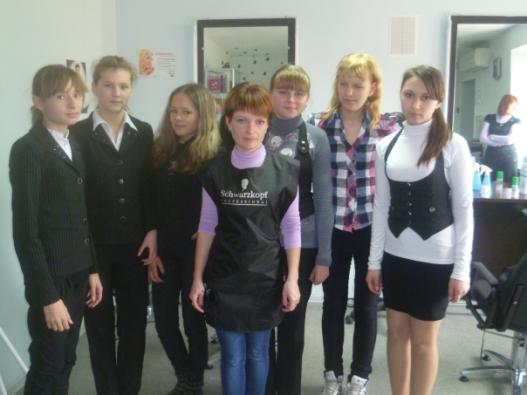 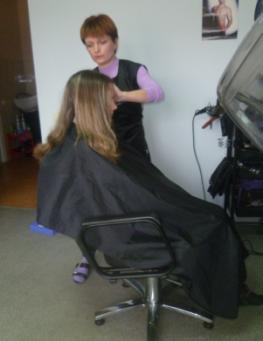 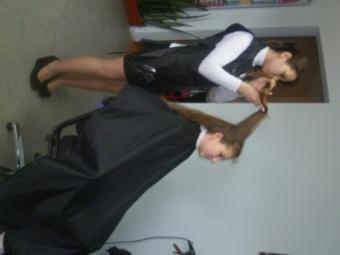 Фотоприложение№2Экскурсия на почту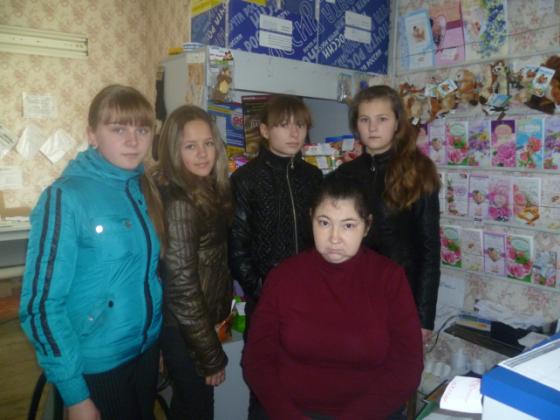 Фотоприложение№3. Встреча с представителями государственного бюджетного образовательного учреждения начального профессионального образования «Профессиональное училище №11»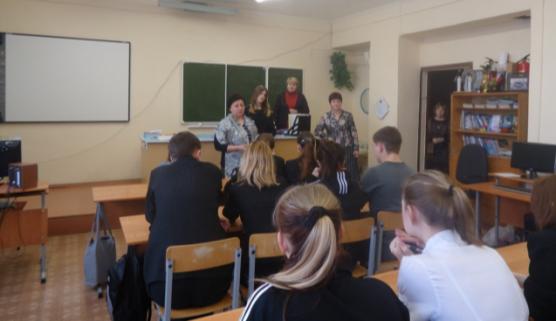 Фотоприложение№4 Экскурсия на ООО «ТопАгро» свинокомплекс «Самофаловский»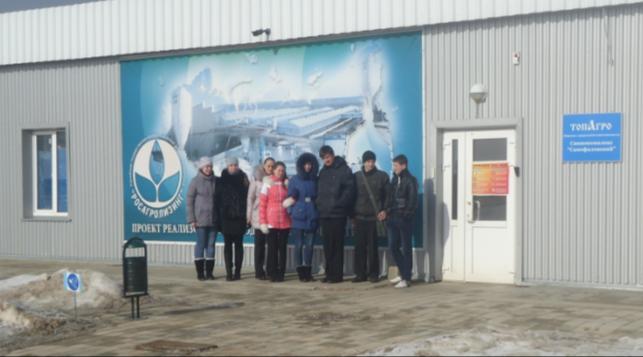 Беседу о профессиях проводит заместитель директора ООО «ТопАгро» свинокомплекса «Самофаловский» Еремичев Геогрий Юрьевич.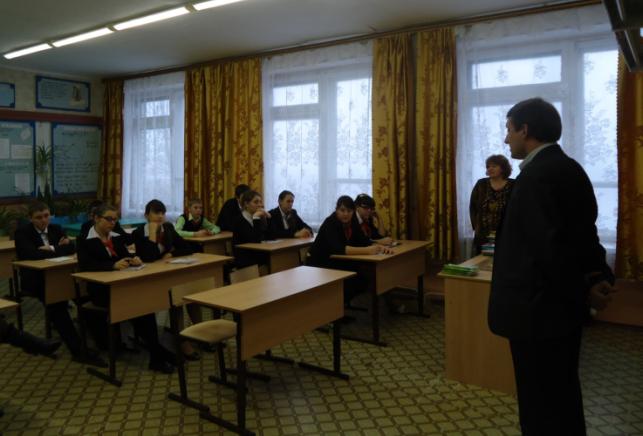 Фотоприложение№5Экскурсия в поселковый ФАП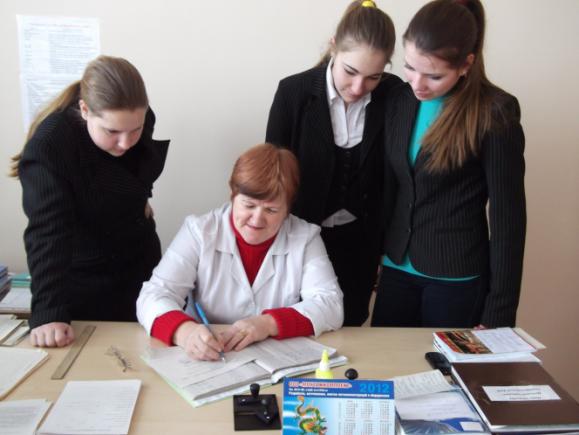 Методическое пособие для классных руководителей и учащихся школы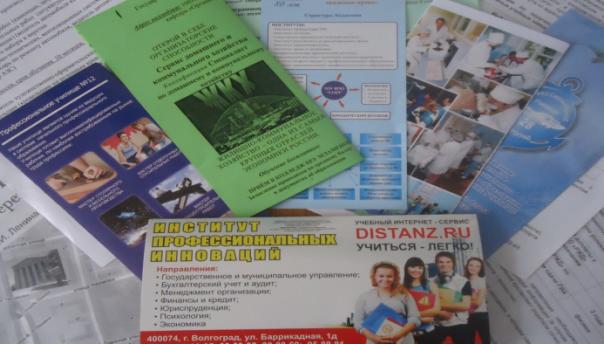 Наглядная информация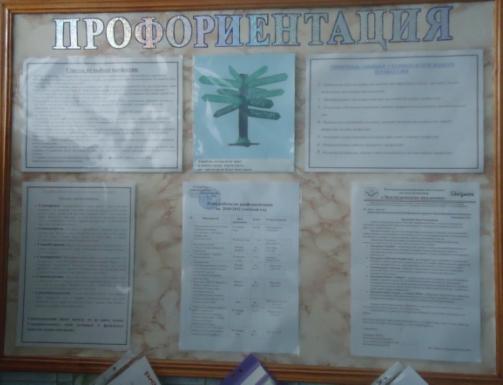 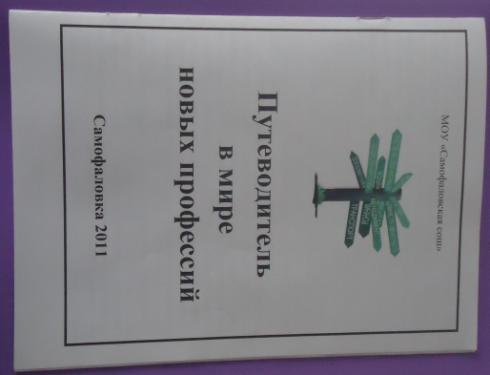 Лекторий для родителей по теме "Роль семьи в правильном профессиональном самоопределении детей":• “Роль семьи в правильном профессиональном самоопределении”;• “Профессия и рынок труда, рабочие специальности”; • “Как помочь ребенку выбрать профессию”;• “Ступени карьеры: азбука профориентации”;• “О сайтах и профориентационных ресурсах в Интернете”;• “Как сделать правильный выбор: о профилизации старшей ступени школы”;• Воспитание трудовых навыков в семье (обязанности детей в семье)Родительское собрание для  параллели 9-х классов "Предпрофильная подготовка"Общешкольные родительские собрания:• “Роль семьи в выборе профессии”; • “Сопровождение и поддержка профессионального выбора со стороны родителей”Психологический тренинг:• “Роль семьи в правильном профессиональном самоопределении”;• “Эмоциональное отношение к выбору профессии”;• “Психоэмоциональная разгрузка как здоровьесберегающий фактор”;• “Одаренные дети. Технология работы и социально-педагогическое сопровождение”Анкетирование родителей с целью выявления их отношения к выбору детьми профиляОбобщение лучшего опыта воспитания в семье по подготовке детей к сознательному выбору профессииИндивидуальные консультации с родителями по вопросу выбора обучающимися профессий, элективных курсовРодительский урок по теме: "Слагаемые выбора профиля обучения и направления дальнейшего образования" (8-е классы)Круглый стол:• “Анализ рынка труда и востребованности профессий в регионе”;• “Медицинские аспекты при выборе профессии”;• “Приобщение к миру взрослых”Выпуск буклета для родителей по профориентацииСоциологический опрос родителей:• “Каким я вижу своего ребенка”;• “Моя роль в подготовке ребенка к труду и выбору профессии”Подготовка рекомендаций родителям по проблемам профориентацииЧитательская конференция "Смысл жизни" и "Выбор профессии". Равнозначны ли эти понятия?Книжная выставка "Через профессию к успеху"№Ответы№Ответы№Ответы347171819212458111415162023126910121322Гувернантка     ДефектологАдминистратор торгового залаКонтролёр сберкассыПродавец-консультант ПарикмахерМенеджер   Инспектор налоговой полицииЗубной техникЮристУчительИнженер-строительАвтомеханикЧасовщик МалярГазосварщикВодитель автомобиляПилотЭлектромонтёрЛитейщик металлов и сплавовБурильщик скважинДелопроизводитель Банковский служащийИнженер-программистАгент по ценным бумагамДиспетчер управления движениемАрхивариусБухгалтер ФармацевтКонструкторБиблиотекарьФилософАртист КомпозиторРежиссёрДизайнерФотографКондитерМодельерКосметологХудожникЭмбриологМетеорологВетврачБиохимикОзеленительТренер лошадейСадовникВзрывникЛесникОператор птицефабрик1 2 3 4 5 67891011121314151617181920212223242526272829303132333435363738394041424344454647484950Ч-ТЧ-ЧЧ-ПЧ-ЗЧ-Х.оУ каждого дела запах особый:В булочной пахнет тестом и сдобой.Мимо столярной идешь мастерской -Стружкою пахнет и свежей доской.Пахнет маляр скипидаром и краской.Пахнет стекольщик оконной замазкой.Куртка шофера пахнет бензином.Блуза рабочего - маслом машинным.Пахнет кондитер орехом мускатным.Доктор в халате - лекарством приятным.Рыхлой землею, полем и лугомПахнет крестьянин, идущий за плугом.Рыбой и морем пахнет моряк.Только бездельник не пахнет никак.- Если вдруг беда случится,Где-то что-то загорится,Там пожарный нужен срочно.Он погасит, - это точно.- Если вы в беду попали, Телефон 02 набрали.К вам милиция придёт, Всем поможет, всех спасёт.Для детей вторая мама – Воспитательница сада.Терпелива с ребятней, Развлекает их игрой.- В прошлый раз был педагогом,Послезавтра - машинист.Должен знать он очень много,Потому, что он ...Ответ: АртистВстаем мы очень рано,Ведь наша забота –Всех отвозить по утрам на работу.Ответ: ВодительОн водил вокруг ЗемлиИ суда, и корабли,Повидал он много стран,Мой знакомый ...Ответ: КапитанОн не летчик, не пилот,Он ведет не самолет,А огромную ракету,Дети, кто, скажите, это?Ответ: Космонавт Не художник он, но краскойПахнет неизменно,По картинам он не мастер -Мастер он по стенам!Ответ: МалярС белым мелом и с указкойОн проводит нам урок!И рассказывает классноНаш любимый ...Ответ: ПедагогСкажи, кто так вкусноГотовит щи капустные,Пахучие котлеты,Салаты, винегреты,Все завтраки, обеды?Ответ: ПоварУ этой волшебницы,Этой художницы,Не кисти и краски,А гребень и ножницы.Она обладаетТаинственной силой:К кому прикоснётся,Тот станет красивый.Ответ: ПарикмахерТруд строителя всем нужен,Нужен всем и вкусный ужин,Доктор, чтобы всех лечил,И учитель, чтоб учил.Летчик нужен, чтоб летать…Ну, а ты кем хочешь стать?Но кем бы ни стали вы –Врачами или артистами,Космонавтами, трактористами,Есть одно пожелание важное:Чтобы были выХорошими гражданами.Гражданин великой своей РодиныДолжен быть добрым и благородным,Умным, честным, великодушным,Работящим, законопослушным.Любить свою семью, своих близких,Не допускать даже помыслов низких.А если сказать без пафоса, проще!Будьте, ребята, людьми хорошими!Вижу в небе самолетКак светящийся комочек,Управляет им пилот,По другому просто ...(Лётчик.)В книжном море он бескрайнемНастоящий капитан.Отыскать любую книжку Помогает быстро нам! (Библиотекарь?)1.Не художник он, но краскойПахнет неизменно,По картинам он не мастер -Мастер он по стенам!2.Он – вежливый, добрый, но строгий –Работник железной дороги.Встречает он нас на перронеИ с нами поедет в вагоне.1.Слезо-носо-вытиратель                        В группе нашей -…(воспитатель)          2.Лоботрясов укротитель,                      В школе учит нас ..(учитель)  3.Решать проблемы чётко, быстроДолжны в правительстве..(министры)4.Мне поставила вчераДва укола …(медсестра)5.Знает точно детвора:                            Кормят вкусно ..(повара)                    6.Шьёт прекрасно, порет лихо                Рукодельница … (портниха)                7.Письма в дом приносит он                  Долгожданный ..(почтальон)              8.Как воздушная принцесса,                  В форме лётной .(стюардесса)          9.Герои легендарные,                            В огонь идут ..(пожарные)                     10.Справедливей всех, друзья,     Споры все решит ..(судья)11.Высока, стройна, как ельВ платье модном топ..(модель)12.У слона иль мышки жарИх спасёт..(ветеринар)13.От вирусов злобных компьютерНаш чист, программы и файлыСпас …(программист)14.В шахте трудится... (шахтер),В жаркой  кузнице -... (кузнец)Хочешь стать ты гитаристом, делай так…Хочешь стать ты пианистом, делай так…Хочешь стать ты маляром, то делай так…     Хочешь стать ты землекопом, делай так…  Хочешь стать ты лесорубом, делай так…  Если хочешь стать спортсменом, делай так..Если хочешь быть шофёром, делай так…Если хочешь быть жонглёром, делай так…   Если хочешь быть артистом, делай так…Если хочешь стать певцом, то делай так…Если хочешь стать моделью, делай так… Вот закончена игра,Вновь за парты нам пора.Не кисти и краски,А гребень и ножницы.Она обладает таинственной силой: К кому прикоснётся,Тот станет красивый (Парикмахер.)Кто в дни болезней всех полезней И лечит нас от всех болезней?( Доктор)Встанем мы, когда вы спите,И муку просеем в сите,Докрасна натопим печь,Чтобы хлеб к утру испечь (Пекари.)                  ***Говорю я всем знакомым,Что хочу быть астрономом.Не люблю я ночью спать,Лучше звёзды изучать.                  ***Я люблю перед всем классомНа уроках отвечать.Этот опыт пригодится –Я хочу артисткой стать!                  ***Если, Петя, ты потомБудешь депутатом,То дневник твой может статьЖутким компроматом!                   ***Пожалей меня, мамуля,Дай мне школу пропустить!- Ты ж, сыночек, там директор,Должен ты на месте быть                   ***На гимнастику хожу,Ем лишь раз в неделю.По секрету вам скажу:Стать хочу моделью.                  ***Я решил, что ни к чемуБоксом заниматься –Стану я зубным врачом,Все его боятся.                  ***Вовка хвалится ребятам,Что он станет адвокатом.А пока не адвокат,Он колотит всех подряд.                  ***Быть разведчиком хочу я,Ведь находчив я и смел.Мама спрятала конфеты,Я разведал где – и съел!                  ***Наконец до десяти-тоНаучился я считать.И теперь судьёй по боксуЯ могу уж точно стать.                  ***Стану мастером по стрижкеИ Лариске отомщу –Обстригу аж под мальчишку,А потом тогда прощу.123  456       7810Раздел II. Профессиональное самоопределение.Внутренний мир человека и системапредставлений о себе71Объяснительно-иллюстра-тивная, репродуктивнаяБеседа, работа с книгойИндивидуальнаяСтановление и развитие ценностно-смысловой компетентности учащихся.Определять уровень развития своих профессионально важных качеств (Р).Рассказать о значении правильного самоопределения для личности и общества (П).Провести самоанализ развития своей личности (Т).Приобщение к нормам и ценностям общества.Извлекать информацию из учебника (Инф.)1. Учебник «ТвояПрофессиональная  карьера».2. Тест «Методика самооценки черт характера»11Профессиональные интересы и склонности1Объяснительно-иллюстра-тивная, репродуктивнаяБеседа, работа с книгойИндивидуальнаяРаскрыть сущность понятий профессиональный интерес и склонности (Р).Выявить и оценить свои профессиональные интересы (П).Cделать выбор будущей профессии, анализируя свои профессиональные интересы и склонности (Т).Извлекать информацию из учебника (Инф.)1. Учебник «Твоя профессиональная карьера».2. Анкета «Изучение профессиональных интересов»3. Учебник «Технология. 8 класс»12Природные свойства нервной системы1Объяснительно-иллюстра-тивная, репродуктивнаяБеседа, работа с книгойИндивидуальнаяНазвать типы темперамента (Р).Определить тип темперамента (П).Назвать возможности человека в развитии различных профессионально важных качеств (Т).Извлекать информацию из учебника (Инф.)1. Учебник «Технология. 8 класс».2. Учебник «Твоя профессиональная карьера».3. Тест «Определение типа темперамента»13Классификацияпрофессий1Объяснительно-иллюстра-тивная, репродуктивнаяЛекция, работа с книгойИндивидуальнаяПеречислить типы профессий (Р). Назвать требования профессий различноготипа к человеку (П).Классифицировать профессии (Т).Извлекать информацию из различных источников (Инф.).Умение вычленять и выделять главное, основное в большом объеме материала.Воспитание уважительного отношение к людям различных профессий и результатамих труда1. Учебник «Твоя профессиональная карьера».2. Таблица «Типы профессий».3. «Основы производства». Выбор профессии.4. Учебник «Технология». 8 класс»14–15Профессиональные и жизненные планы2ПоисковаяПроблемное заданиеИндивидуальнаяПеречислить сферы трудовой деятельности (Р).Определять соответствие людей тем или иным типам профессий (П).Самостоятельно и осознанно определить свои жизненные и профессиональные планы (Т).Извлекать информацию из различных источников (Инф.).Составление плана (Инф.)1. «Изучениеиндивидуальных 
особенностей учащихся с целью профориентации».а) Анкеты на определение соответствия профессиям.б) Опросник «Познай себя».2. Учебник «Технология. 8 класс»16Здоровье и выбор профессии1ПоисковаяЛекция, работа с учебникомИндивидуальнаяПеречислить факторы, влияющие на выборпрофессии (Р).Рассказать о взаимосвязи и взаимообусловленности здоровья и выбора профессии,карьеры (П)1. «Изучениеиндивидуальныхособенностейучащихся с цельюМПАСНДКВУчительРепетиторПастухЧабанКомикТрагикДетективКриминалистМенеджерУправляющийКокПоварТолмачПереводчикМакетчикДизайнерПрозаикПоэтФакирЖонглерКинологДрессировщикФармакологАптекарьЦирюльникБрадобрейЯмщикТаксистСторожОхранникТорговецКоробейникn/nНаименование темкол.часовдатаIВведение. Предмет и задачи курса. Важность выбора профессии в жизни человека. Понятие и построение личного профессионального плана1IIПознавательные процессы и способности личности62.1Память. Внимание22.2Ощущение. Восприятие. Представление. Воображение12.3Мышление. Особенности интеллектуальной сферы. Типы интеллекта22.4Способности. Виды способностей: общие и специальные. Условия развития способностей1IIIПсихология личности63.1Типы нервной системы. Типы темперамента. Характер. Самооценка23.2Самоопределение. Профессиональное самоопределение Смысл и цель жизни человека. Мотивационная сфера личности. Потребности, их виды23.3Общение. Деловое общение. Конфликт. Виды конфликтов. Способы разрешения конфликтов2IVМир профессий104.1Понятия профессии, специальности, специализации, квалификации. Характеристика труда: характер, процесс и условия труда24.2Классификация профессий. Формула профессии. Понятие профессиограммы24.3Типы профессий. Матрица выбора профессий14.4Характеристика профессий типа «человек – человек»14.5Характеристика профессий типа «человек – техника»14.6Характеристика профессий типа «человек – знаковая система»14.7Характеристика профессий типа «человек – природа»14.8Характеристика профессий типа «человек – художественный образ»1VПрофессиональное самоопределение75.1Склонности и интересы в профессиональном выборе («хочу»)25.2Возможности личности в профессиональной деятельности («могу»). Специальные способности. Профпригодность. Понятие компенсации способностей25.3Рынок труда. Потребности рынка труда в кадрах («надо»)15.4«Выбираю»: выбор профессии на основе самооценки и анализа составляющих «хочу» – «могу» – «надо»15.5Мотивационные факторы выбора профессии. Ошибки при выборе профессии. Рекомендации по выбору профессии1VIПодготовка к будущей карьере26.1Понятие карьеры. Виды карьеры. Построение карьеры по вертикали и горизонтали. Понятие должности. Необходимость постоянного самообразования и профессионального совершенствования2VIIОбобщение27.1Построение личного профессионального плана. Зачёт2ИТОГО:34Разделы и темыКоличество часов/классыКоличество часов/классыРазделы и темы1011123Производство, труд и технологииТехнологии и труд как  части общечеловеческой культуры 11 (5)Влияние технологий на общественное развитие2Современные технологии материального производства, сервиса и социальной сферы3 (3)Технологическая культура и культура труда2Производство и окружающая среда4Рынок потребительских товаров и услуг(4)Организация производства8 (4)Структура современного производства4Нормирование и оплата труда2 (2)Научная организация труда2 (2)123Технология проектирования и создания материальных объектов или услуг20 (8)12 (2)Проектирование в профессиональной деятельности4Информационное обеспечение процесса проектирования. Определение потребительских качеств объекта труда4Нормативные документы и их роль в проектировании. Проектная документация4Введение в психологию творческой деятельности2 (2)Интуитивные и алгоритмические методы поиска решений4 (4)Функционально-стоимостной анализ2 (2)Основные закономерности развития искусственных систем4Защита интеллектуальной собственности4Анализ результатов проектной деятельности2Презентация результатов проектной деятельности(2)2Профессиональное самоопределение и карьера4 (2)Изучение рынка труда, профессий и системы профессионального образования 2 (2)Планирование профессиональной карьеры2Творческая, проектная деятельность(16)7 (23)Резерв учебного времени4 (4)4 (4)И т о г о35 (35)35 (35)КритерииПоказателиПоказателиКритерии9 класс10-11 классыКогнитивный (К)1. Знание своих склонностей, способностей, индивидуальных качеств.1. Знание своих склонностей, способностей, индивидуальных качеств.Когнитивный (К)2. Владение способами самодиагностики и саморазвития.2. Владение способами самодиагностики и саморазвития.Когнитивный (К)3. Знание многообразия мира труда и профессий; необходимости профессионального выбора в соответствии со своими желаниями, склонностями, способностями.3. Знание предметной стороны профессиональной деятельности; общих и специальных профессионально важных качеств (ПВК).Когнитивный (К)4. Понимание специфики профильного обучения, его значения для профессионального самоопределения.4. Знание своих интересов, склонностей, способностей.Мотивационно- ценностный(М-Ц)1. Заинтересованность в получении знаний.2. Положительное отношение к продолжению обучения в соответствии с избираемым профилем.3. Осознанная мотивация на профильное обучение как условие для достижения поставленной цели выбора желаемой профессиональной деятельности.4. Осознание необходимости выбора профиля обучения на основе соотнесения своих профессиональных намерений с личностными склонностями и возможностями.5. Адекватное отношение к себе как субъекту выбора профиля обучения, самостоятельность и активность при осуществлении выбора.1. Устойчивые познавательные интересы. 2. Отношение к избираемой профессиональной деятельности (понимание общественной и личной значимости избираемой профессиональной деятельности, присутствие интереса к избираемой профессии в системе ценностных ориентаций). 3. Адекватная самооценка ПВК.Деятельностно-практический (Д-П)1. Проявление волевых усилий в достижении поставленных профессионально-ориентированных целей.1. Проявление волевых усилий в достижении поставленных профессионально-ориентированных целей.Деятельностно-практический (Д-П)2. Проявление своего творческого потенциала, коммуникативности и самостоятельности в достижении наивысших результатов по интересующим, профессионально значимым учебным дисциплинам.2. Готовность к исследовательской, преобразовательной и коммуникативной деятельности в избранной сфере. 3. Ориентация на творчество. 4. Стремление к совершенствованию ПВК.